Venezia, Isola di San Giorgio Maggiore 17 aprile - 29 settembre 2024Crediti fotografici | Alex Katz 
Claire, grass and waterDal 17 aprile al 29 settembre 2024
Fondazione Giorgio Cini, Sala Carnelutti
con il supporto di Galleria Thaddaeus Ropac 
a cura di Luca Massimo BarberoQui trovate una selezione delle opere in mostra, da utilizzare per la pubblicazione, indicando i relativi credits.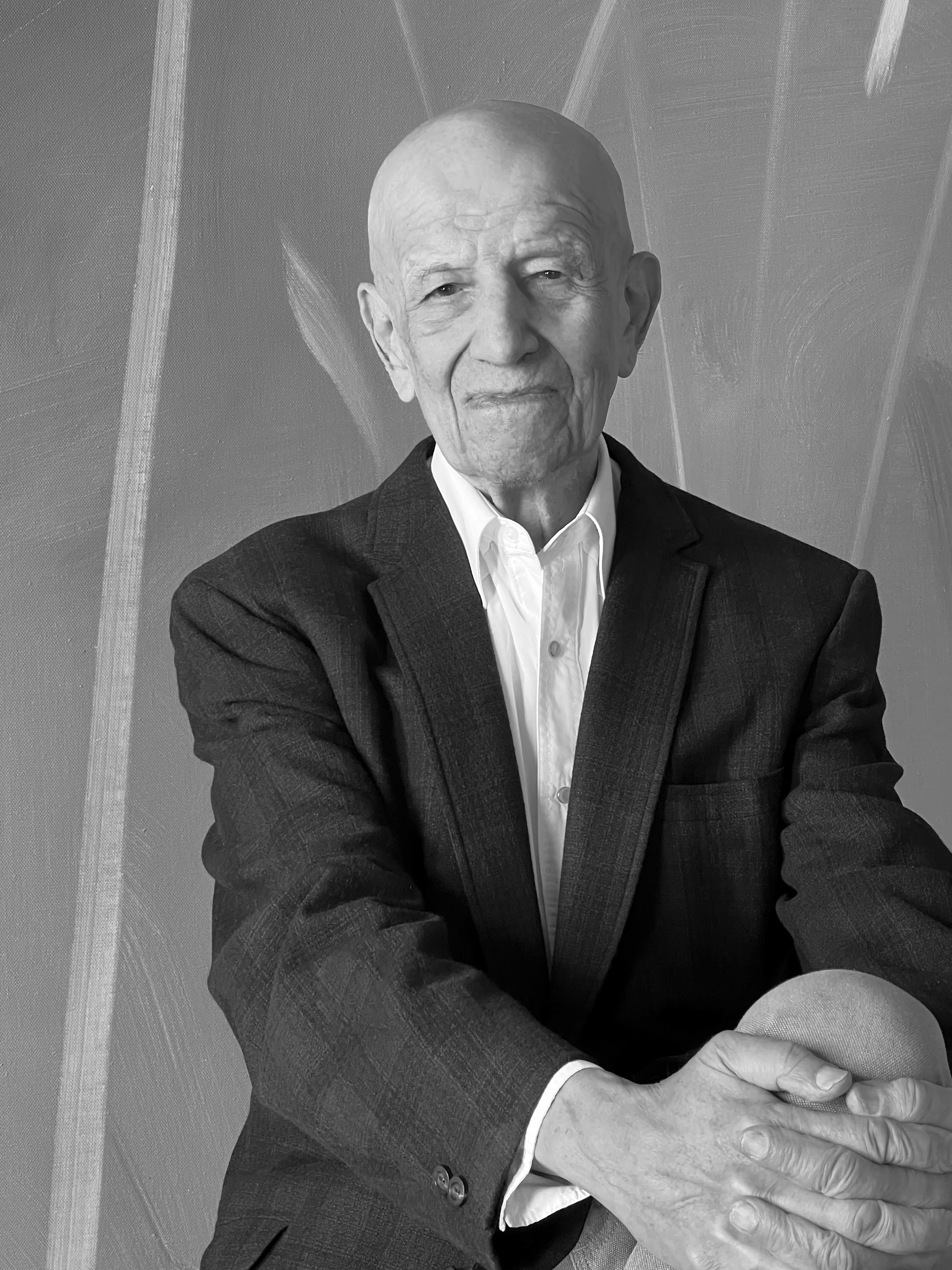 [Alex Katx seated] Alex Katz
Portrait by Oliver Katz, 2022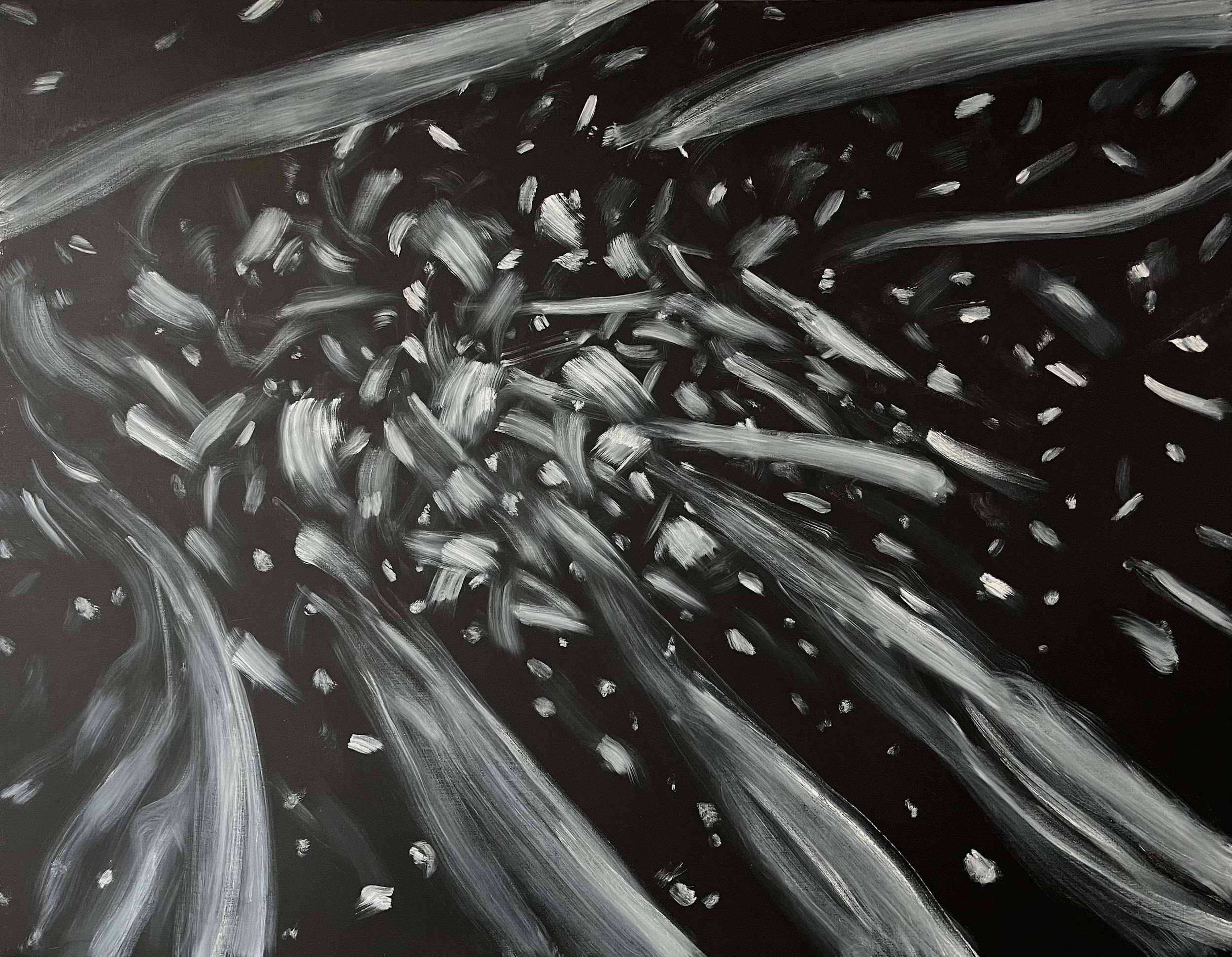 [Ocean_9_2022] Ocean 9, 2022Oil on linen274,3 x 365,8 cm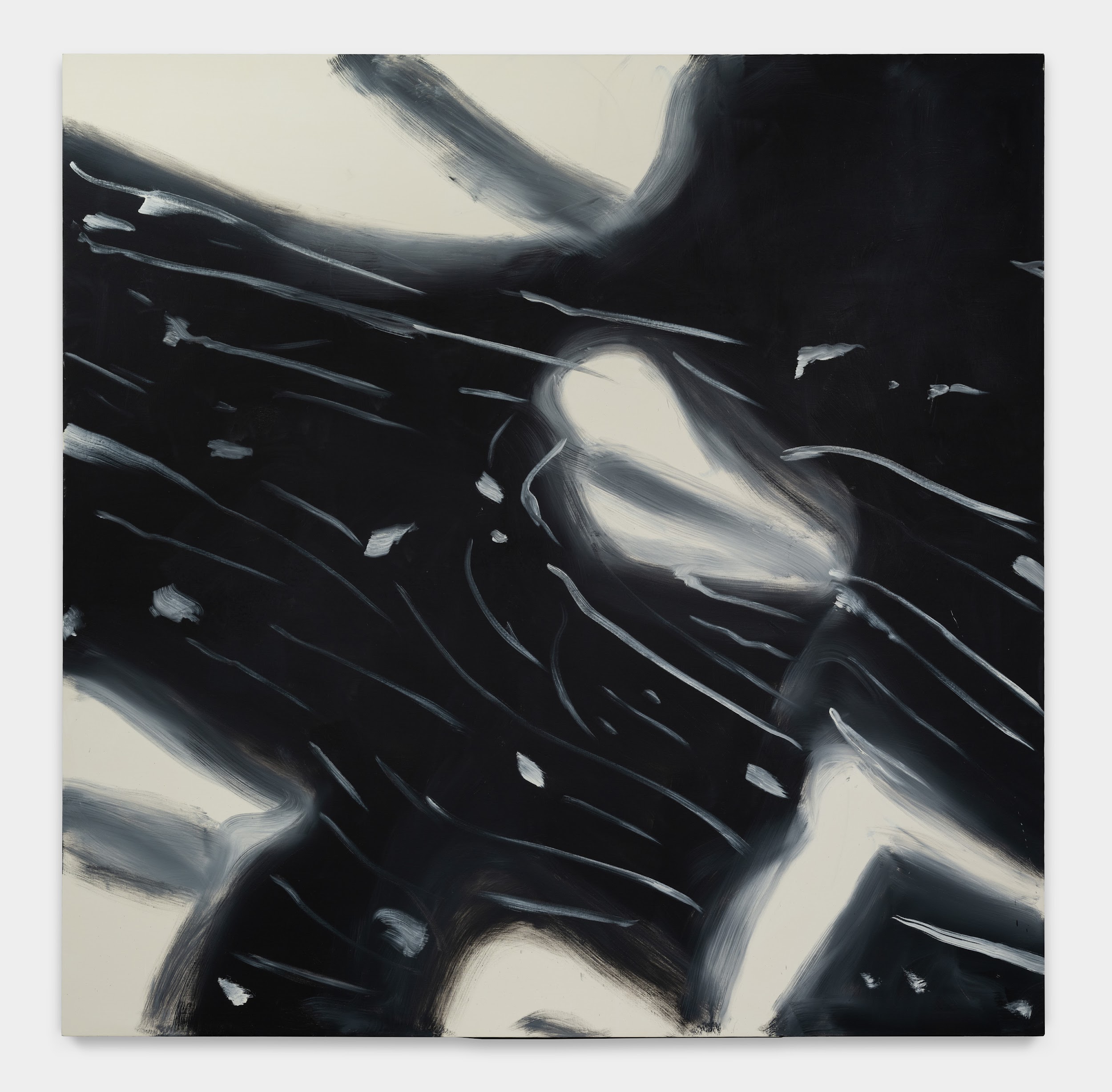 [Ocean_22_2022] Ocean 12, 2022Oil on linen304,8 x 304,8 cm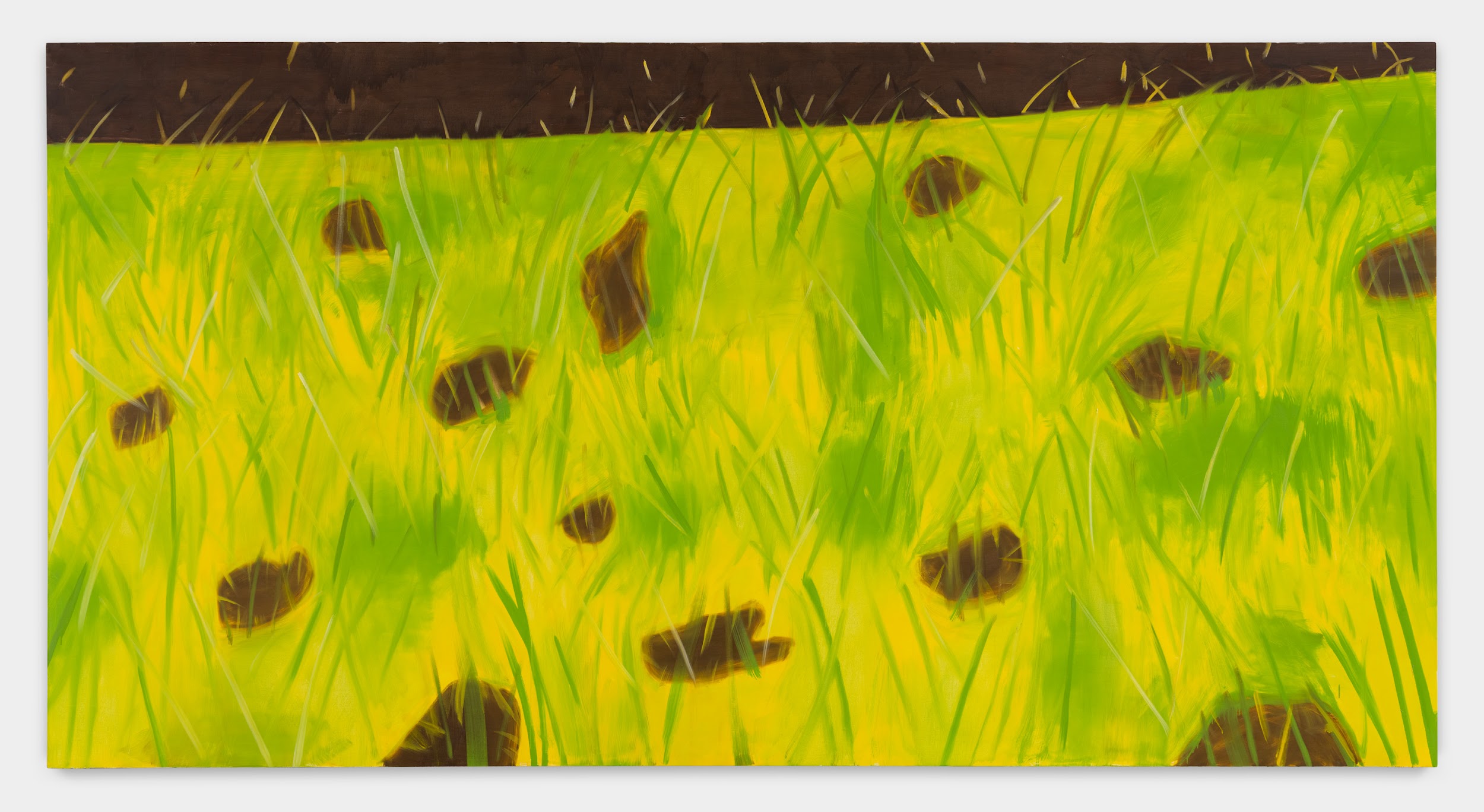 [Grass_3] Grass 3, 2021Oil on linen320 x 609,6 cm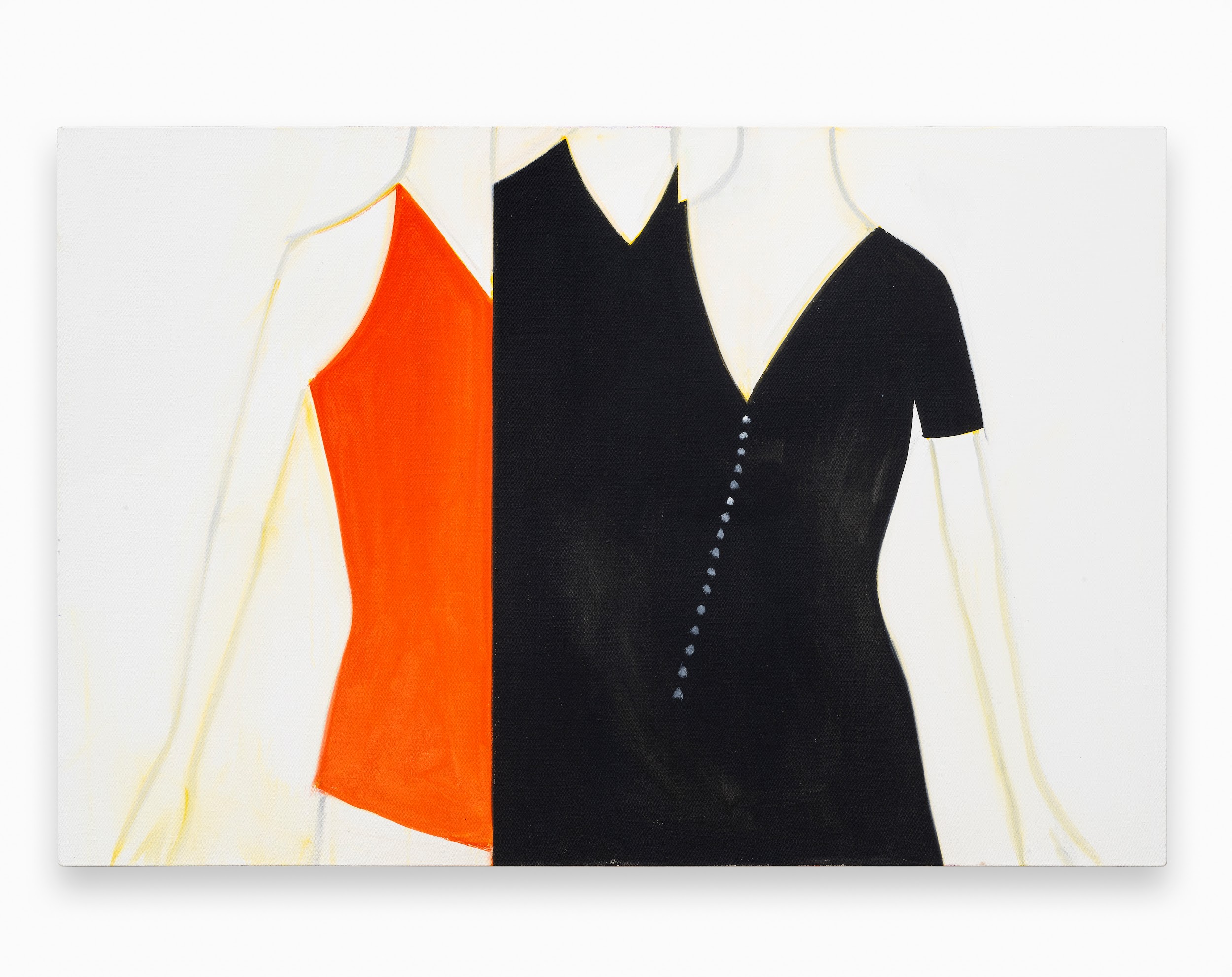 [AKZ_1965] Claire McCardell 3, 2022Oil on linen121,9 x 182,9 x 3 cm 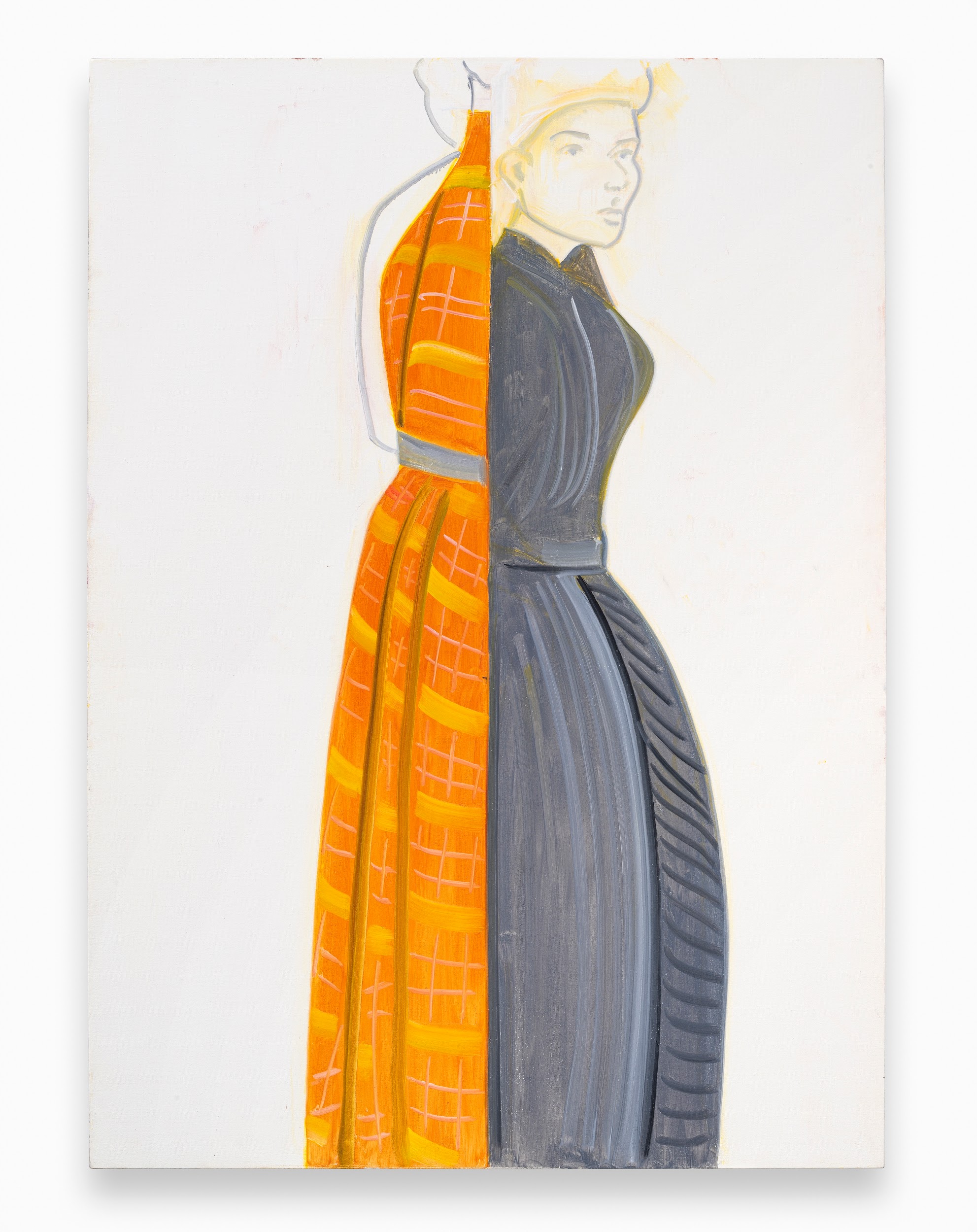 [AKZ_1970] Claire McCardell 8, 2022Oil on linen213,4 x 152,4 x 3 cm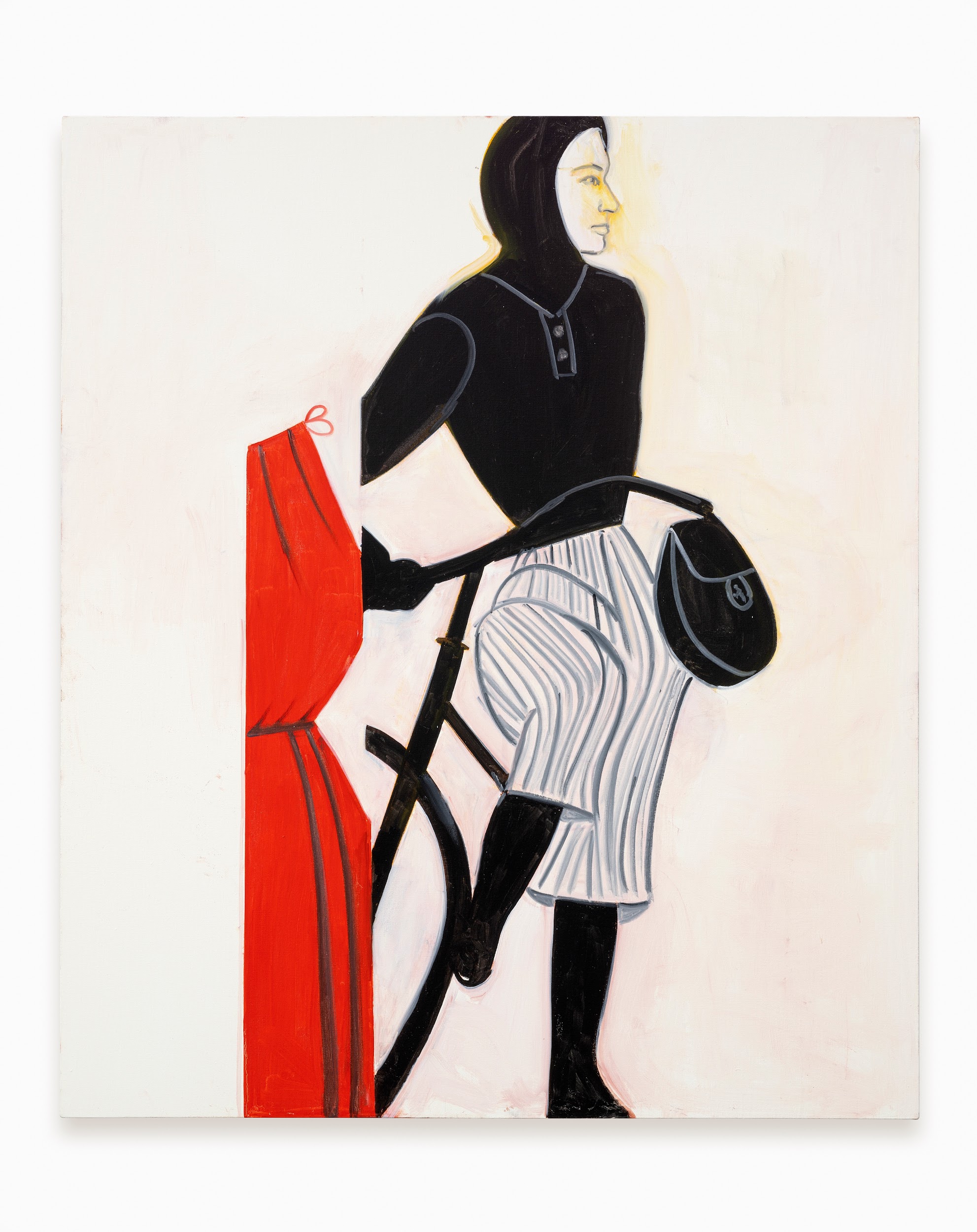 [AKZ_1971] Claire McCardell 9, 2022Oil on linen213,4 x 182,9 cm 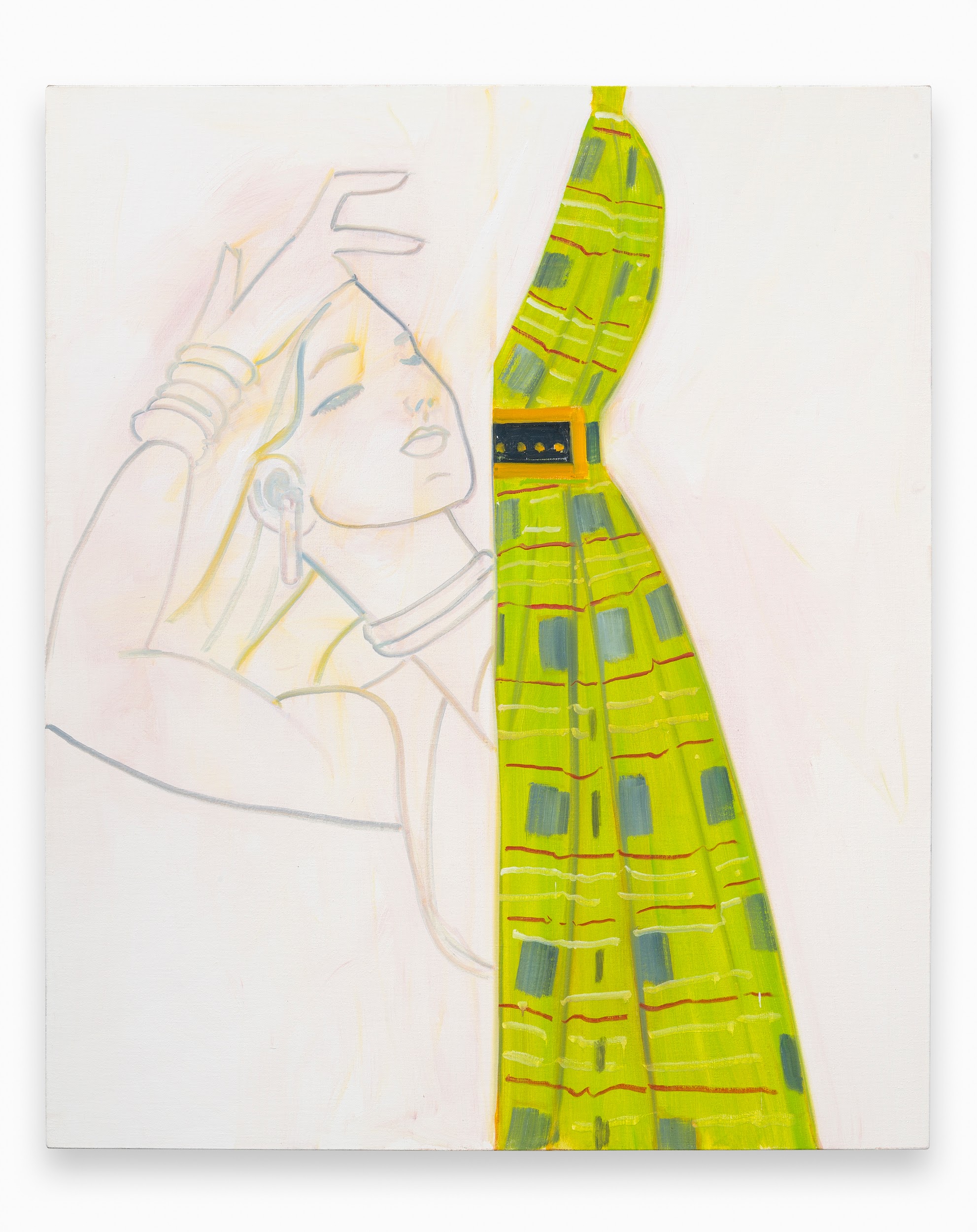 [AKZ_1972] Claire McCardell 10, 2022Oil on linen182,9 x 152,4 x 3 cm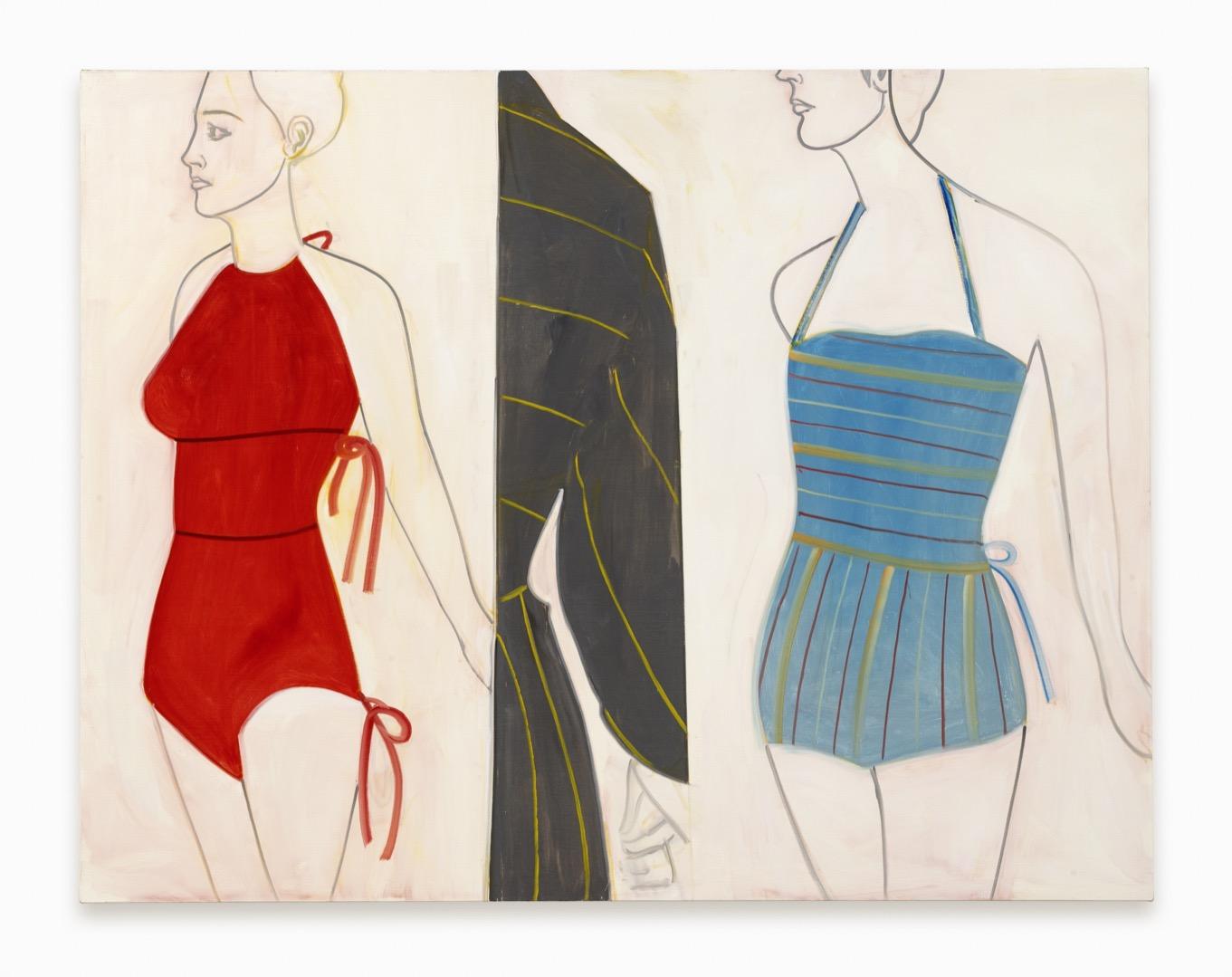 [AKZ_1976] Claire McCardell 14, 2022Oil on linen213,4 x 274,3 cm 